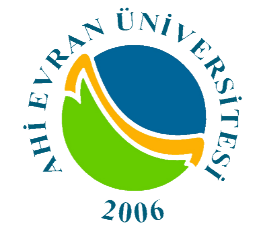 GELEN EVRAK İŞ AKIŞIDoküman NoGELEN EVRAK İŞ AKIŞIİlk Yayın TarihiGELEN EVRAK İŞ AKIŞIRevizyon TarihiGELEN EVRAK İŞ AKIŞIRevizyon NoGELEN EVRAK İŞ AKIŞISayfaAkışı AdımlarıSorumluilgiliDokümanlar	Uygun değilUygunilGörevli MemurGörevli MemurAKAM MüdürüGörevli MemurGörevli MemurGörevli MemurGörevli MemurRektörlük Yazısıİlgili Evrakİlgili Evrakİlgili EvrakGiden  Evrak Defteriİlgili Evrakİlgili Evrakİş Akışı AdımlarıSorumluilgiliDokümanlar